Objednáváme u Vás podle platných zákonných směrnic o odběru, dodávce zboží a službách, tyto dodávky:Razítko a podpis odběratele: …………………………………………Dodavatel prohlašuje, že:Razítko a podpis dodavatele: …………………………………………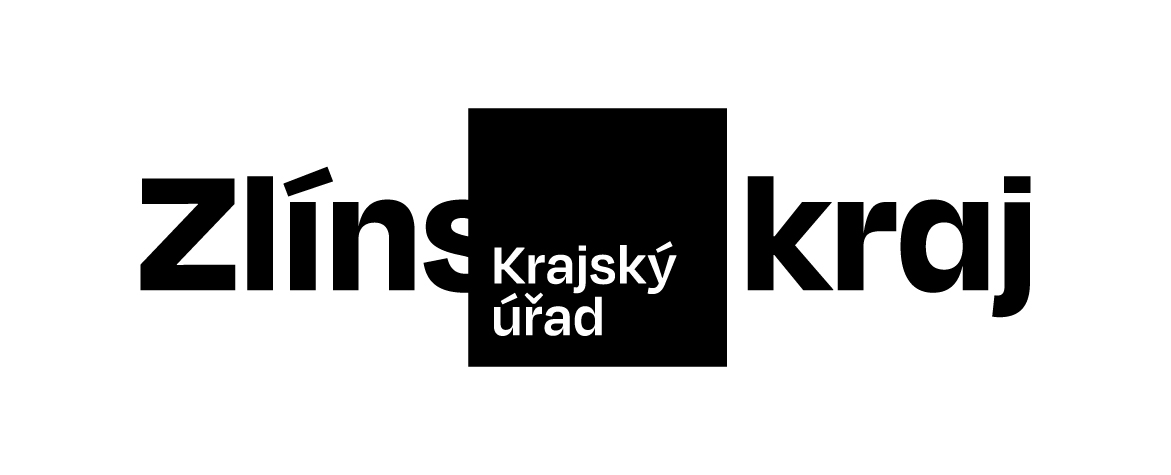 Objednávka č. OBJ/1692/2022/ŽPZEOdběratel:Zlínský krajZlínský krajZlínský krajOdbor ŽPZEOdbor ŽPZEOdbor ŽPZETř. Tomáše Bati 21Tř. Tomáše Bati 21Tř. Tomáše Bati 21761 90 Zlín761 90 Zlín761 90 ZlínIČO: 70891320, DIČ: CZ70891320IČO: 70891320, DIČ: CZ70891320IČO: 70891320, DIČ: CZ70891320Bankovní účet odběratele:2786182/08002786182/08002786182/0800Dodavatel:JC Forestgang s.r.o.JC Forestgang s.r.o.JC Forestgang s.r.o.Veletiny 74Veletiny 74Veletiny 7468733 Hradčovice68733 Hradčovice68733 HradčoviceIČO: 08755779, DIČ: IČO: 08755779, DIČ: IČO: 08755779, DIČ: Bankovní účet dodavatele:2601734463/20102601734463/20102601734463/2010Předpokládaná cena včetně DPH:121 242,00 Kč121 242,00 Kč121 242,00 KčRealizace plánu péče o PP a OPPP Přehon - odstraňování pokryvných souvislejších ploch obrostu svídy, ostružiníku, růže šípkové apod. do 3 metrů výšky a do průměru 10 cm na pařezu, s úklidem vzniklé biomasy do 100 metrů a se složením na hromady na místa určená objednatelem, na celkové ploše 15500 m2, na plochách s plánovanou realizací managementu území pastvou ovcí v r. 2023Realizace plánu péče o PP a OPPP Přehon - odstraňování pokryvných souvislejších ploch obrostu svídy, ostružiníku, růže šípkové apod. do 3 metrů výšky a do průměru 10 cm na pařezu, s úklidem vzniklé biomasy do 100 metrů a se složením na hromady na místa určená objednatelem, na celkové ploše 15500 m2, na plochách s plánovanou realizací managementu území pastvou ovcí v r. 2023Realizace plánu péče o PP a OPPP Přehon - odstraňování pokryvných souvislejších ploch obrostu svídy, ostružiníku, růže šípkové apod. do 3 metrů výšky a do průměru 10 cm na pařezu, s úklidem vzniklé biomasy do 100 metrů a se složením na hromady na místa určená objednatelem, na celkové ploše 15500 m2, na plochách s plánovanou realizací managementu území pastvou ovcí v r. 2023Realizace plánu péče o PP a OPPP Přehon - odstraňování pokryvných souvislejších ploch obrostu svídy, ostružiníku, růže šípkové apod. do 3 metrů výšky a do průměru 10 cm na pařezu, s úklidem vzniklé biomasy do 100 metrů a se složením na hromady na místa určená objednatelem, na celkové ploše 15500 m2, na plochách s plánovanou realizací managementu území pastvou ovcí v r. 2023Dodání do: 10.12.2022Dodání do: 10.12.2022Dodání do: 10.12.2022Dodání do: 10.12.2022Dodání do: 10.12.2022Na daňovém dokladu (faktuře) uvádějte vždy následující:Na daňovém dokladu (faktuře) uvádějte vždy následující:Na daňovém dokladu (faktuře) uvádějte vždy následující:Na daňovém dokladu (faktuře) uvádějte vždy následující:Na daňovém dokladu (faktuře) uvádějte vždy následující:• číslo této objednávky• číslo této objednávky• číslo této objednávky• číslo této objednávky• číslo této objednávky• splatnost• splatnost21 dnůod data vystavení daňového dokladu (faktury)od data vystavení daňového dokladu (faktury)• naši objednávku, prosím, potvrďte razítkem, podpisem a přiložte k daňovému dokladu (faktuře)• naši objednávku, prosím, potvrďte razítkem, podpisem a přiložte k daňovému dokladu (faktuře)• naši objednávku, prosím, potvrďte razítkem, podpisem a přiložte k daňovému dokladu (faktuře)• naši objednávku, prosím, potvrďte razítkem, podpisem a přiložte k daňovému dokladu (faktuře)• naši objednávku, prosím, potvrďte razítkem, podpisem a přiložte k daňovému dokladu (faktuře)Daňové doklady (faktury), u kterých nebudou splněny shora popsané požadavky, budou dodavateli vráceny.Daňové doklady (faktury), u kterých nebudou splněny shora popsané požadavky, budou dodavateli vráceny.Daňové doklady (faktury), u kterých nebudou splněny shora popsané požadavky, budou dodavateli vráceny.Daňové doklady (faktury), u kterých nebudou splněny shora popsané požadavky, budou dodavateli vráceny.Daňové doklady (faktury), u kterých nebudou splněny shora popsané požadavky, budou dodavateli vráceny.Místo, datum:Místo, datum:Místo, datum:Místo, datum:Zlín, 15.11.2022Vystavil:Vystavil:Vystavil:Vystavil:Pavelčík Petr•nemá v úmyslu nezaplatit daň z přidané hodnoty u zdanitelného plnění podle této smlouvy (dále jen „daň“),•mu nejsou známy skutečnosti, nasvědčující tomu, že se dostane do postavení, kdy nemůže daň zaplatit a ani se ke dni podpisu této smlouvy v takovém postavení nenachází,•nezkrátí daň nebo nevyláká daňovou výhodu,•úplata za plnění dle smlouvy není odchylná od obvyklé ceny,•úplata za plnění dle smlouvy nebude poskytnuta zcela nebo zčásti bezhotovostním převodem na účet vedený poskytovatelem platebních služeb mimo tuzemsko,•nebude nespolehlivým plátcem,•bude mít u správce daně registrován bankovní účet používaný pro ekonomickou činnost,•souhlasí s tím, že pokud ke dni uskutečnění zdanitelného plnění nebo k okamžiku poskytnutí úplaty na plnění, bude o zhotoviteli/prodávajícím zveřejněna správcem daně skutečnost, že dodavatel/zhotovitel je nespolehlivým plátcem, uhradí Zlínský kraj daň z přidané hodnoty z přijatého zdanitelného plnění příslušnému správci daně,•souhlasí s tím, že pokud ke dni uskutečnění zdanitelného plnění nebo k okamžiku poskytnutí úplaty na plnění bude zjištěna nesrovnalost v registraci bankovního účtu dodavatele/zhotovitele určeného pro ekonomickou činnost správcem daně, uhradí Zlínský kraj daň z přidané hodnoty z přijatého zdanitelného plnění příslušnému správci daně.